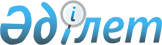 Об отмене решения N 6-188 от 10 июня 1999 годаРешение Акима Алматинской области от 24 ноября 2000 г. N 11-342. Зарегистрировано Управлением юстиции Алматинской области 18 января 2001 г. за N 278       Примечание РЦПИ: На основании письма Департамента юстиции Алматинской области от 24 декабря 2004 года N 2-23/и-6065 решение не подлежит государственной регистрации нормативных правовых актов, предусмотренной ст.38 Закона Республики Казахстан "О нормативных правовых актах" и применяется без нее.

        В связи с принятием единых республиканских "Правил  прохождения разрешительных процедур на реконструкцию (перепланировку, переоборудование) помещений в жилых зданиях Республики", зарегистрированных в установленном порядке Министерством юстиции Республики Казахстан и утвержденным приказом Комитета по делам строительства от 17 апреля 2000 года N 99, Аким области РЕШИЛ:

      

1. Решение Акима области от 10 июня 1999 года N 6-188 "О порядке реконструкции (перепланировке) квартир, подвалов, жилых домов и встроенных помещений под объекты предпринимательской деятельности на территории Алматинской области" - признать утратившим силу.      И.О.Акима области                          В. Долженков
					© 2012. РГП на ПХВ «Институт законодательства и правовой информации Республики Казахстан» Министерства юстиции Республики Казахстан
				